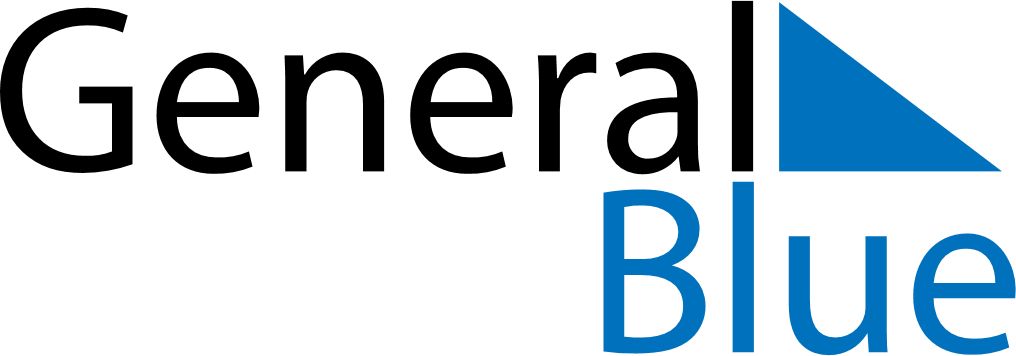 January 2020January 2020January 2020AlbaniaAlbaniaMondayTuesdayWednesdayThursdayFridaySaturdaySunday12345New Year’s DayNew Year Holiday678910111213141516171819202122232425262728293031